Рабочая программа учебной дисциплины «Управление качеством» основной профессиональной образовательной программы высшего образования, рассмотрена и одобрена на заседании кафедры, протокол № 12 от 08.06.2021 г.Разработчик рабочей программы учебной дисциплины:1. ОБЩИЕ СВЕДЕНИЯ Учебная дисциплина «Управление качеством»  изучается в восьмом семестре.Курсовая работа – не предусмотрена. Форма промежуточной аттестации: Зачет Место учебной дисциплины в структуре ОПОПУчебная дисциплина «Управление качеством»  относится к части, формируемой участниками образовательных отношений. Изучение дисциплины опирается на результаты освоения образовательной программы предыдущего уровня.Основой для освоения дисциплины являются результаты обучения по предшествующим дисциплинам и практикам:- Введение в специальность;- Экономика организаций (предприятий);- Основы товароведения;- Менеджмент.Результаты обучения по учебной дисциплине  используются при изучении следующих дисциплин и прохождения практик:- ГИА;- Производственная практика. Преддипломная практика.2. ЦЕЛИ И ПЛАНИРУЕМЫЕ РЕЗУЛЬТАТЫ ОБУЧЕНИЯ ПО ДИСЦИПЛИНЕ Целями изучения дисциплины «Управление качеством» являются: - получение знаний по дисциплине для обучающихся по направлению подготовки 38.03.07 Товароведение, одинаково значимых для всех направлений укрупненной группы подготовки бакалавров 38.00.00, независимо от наименования направления подготовки; - приобретение обучающимся целостных, систематизированных знаний о качестве товаров и услуг и методов их оценки; - формирование у обучающихся навыков осуществления управления качеством;- формирование у обучающихся компетенций, установленных образовательной программой в соответствии с ФГОС ВО по данной дисциплине.Результатом обучения по учебной дисциплине «Управление качеством» является овладение обучающимися знаниями, умениями, навыками и опытом деятельности, характеризующими процесс формирования компетенций и обеспечивающими достижение планируемых результатов освоения учебной дисциплины2.1. Формируемые компетенции, индикаторы достижения компетенций, соотнесённые с планируемыми результатами обучения по дисциплине:3. СТРУКТУРА И СОДЕРЖАНИЕ УЧЕБНОЙ ДИСЦИПЛИНЫОбщая трудоёмкость учебной дисциплины по учебному плану составляет:3.1. Структура учебной дисциплины для обучающихся по видам занятий (очно-заочная форма обучения) 3.2. Структура учебной дисциплины для обучающихся по разделам и темам дисциплины: (очно-заочная форма обучения)3.3. Краткое содержание учебной дисциплины            3.4. Организация самостоятельной работы обучающихсяСамостоятельная работа студента – обязательная часть образовательного процесса, направленная на развитие готовности к профессиональному и личностному самообразованию, на проектирование дальнейшего образовательного маршрута и профессиональной карьеры.Самостоятельная работа обучающихся по дисциплине организована как совокупность аудиторных и внеаудиторных занятий и работ, обеспечивающих успешное освоение дисциплины. Аудиторная самостоятельная работа обучающихся по дисциплине выполняется на учебных занятиях под руководством преподавателя и по его заданию. Аудиторная самостоятельная работа обучающихся входит в общий объем времени, отведенного учебным планом на аудиторную работу, и регламентируется расписанием учебных занятий. Внеаудиторная самостоятельная работа обучающихся – планируемая учебная, научно-исследовательская, практическая работа обучающихся, выполняемая во внеаудиторное время по заданию и при методическом руководстве преподавателя, но без его непосредственного участия, расписанием учебных занятий не регламентируется.Внеаудиторная самостоятельная работа обучающихся включает в себя:- подготовку к лекциям, практическим занятиям, экзамену;- изучение учебников и учебных пособий;- изучение разделов/тем, не выносимых на лекции и практические занятия самостоятельно;- изучение теоретического и практического материала по рекомендованным источникам;- подготовка к собеседованию;- подготовка к промежуточной аттестации в течение семестра;Самостоятельная работа обучающихся с участием преподавателя в форме иной контактной работы предусматривает групповую и (или) индивидуальную работу с обучающимися и включает в себя:-	экспресс-опрос;-	круглый стол (дискуссия);           - проведение индивидуальных и групповых консультаций по отдельным темам/разделам дисциплины.Перечень разделов/тем/, полностью или частично отнесенных на самостоятельное изучение с последующим контролем:3.5. Применение электронного обучения, дистанционных образовательных технологийПри реализации программы учебной дисциплины электронное обучение и дистанционные образовательные технологии не применяются.4. РЕЗУЛЬТАТЫ ОБУЧЕНИЯ ПО ДИСЦИПЛИНЕ, КРИТЕРИИ ОЦЕНКИ УРОВНЯ СФОРМИРОВАННОСТИ КОМПЕТЕНЦИЙ, СИСТЕМА И ШКАЛА ОЦЕНИВАНИЯ4.1. Соотнесение планируемых результатов обучения с уровнями сформированности компетенций5. ОЦЕНОЧНЫЕ СРЕДСТВА ДЛЯ ТЕКУЩЕГО КОНТРОЛЯ УСПЕВАЕМОСТИ И ПРОМЕЖУТОЧНОЙ АТТЕСТАЦИИ, ВКЛЮЧАЯ САМОСТОЯТЕЛЬНУЮ РАБОТУ ОБУЧАЮЩИХСЯПри проведении контроля самостоятельной работы обучающихся, текущего контроля и промежуточной аттестации по учебной дисциплине «Управление качеством» проверяется уровень сформированности у обучающихся компетенций и запланированных результатов обучения по дисциплине, указанных в разделе 2 настоящей программы.5.1. Формы текущего контроля успеваемости, примеры типовых заданий:   Критерии, шкалы оценивания текущего контроля успеваемости:5.3. Промежуточная аттестация: Критерии, шкалы оценивания промежуточной аттестации учебной дисциплины:5.7. Система оценивания результатов текущего контроля и промежуточной аттестацииОценка по дисциплине выставляется обучающемуся с учётом результатов текущей и промежуточной аттестации.ОБРАЗОВАТЕЛЬНЫЕ ТЕХНОЛОГИИРеализация программы предусматривает использование в процессе обучения следующих образовательных технологий:проблемная лекция;тренингов;поиск и обработка информации с использованием сети Интернет;применение электронного обучения;самостоятельная работа в системе компьютерного тестирования.ПРАКТИЧЕСКАЯ ПОДГОТОВКАПрактическая подготовка в рамках учебной дисциплины не реализуется.8. ОРГАНИЗАЦИЯ ОБРАЗОВАТЕЛЬНОГО ПРОЦЕССА ДЛЯ ЛИЦ С ОГРАНИЧЕННЫМИ ВОЗМОЖНОСТЯМИ ЗДОРОВЬЯПри обучении лиц с ограниченными возможностями здоровья и инвалидов используются подходы, способствующие созданию без барьерной образовательной среды: технологии дифференциации и индивидуального обучения, применение соответствующих методик по работе с инвалидами, использование средств дистанционного общения, проведение дополнительных индивидуальных консультаций по изучаемым теоретическим вопросам и практическим занятиям, оказание помощи при подготовке к промежуточной аттестации.При необходимости рабочая программа дисциплины может быть адаптирована для обеспечения образовательного процесса лицам с ограниченными возможностями здоровья, в том числе для дистанционного обучения.Учебные и контрольно-измерительные материалы представляются в формах, доступных для изучения студентами с особыми образовательными потребностями с учетом нозологических групп инвалидов:Для подготовки к ответу на практическом занятии, студентам с ограниченными возможностями здоровья среднее время увеличивается по сравнению со средним временем подготовки обычного студента.Для студентов с инвалидностью или с ограниченными возможностями здоровья форма проведения текущей и промежуточной аттестации устанавливается с учетом индивидуальных психофизических особенностей (устно, письменно на бумаге, письменно на компьютере, в форме тестирования и т.п.). Промежуточная аттестация по дисциплине может проводиться в несколько этапов в форме рубежного контроля по завершению изучения отдельных тем дисциплины. При необходимости студенту предоставляется дополнительное время для подготовки ответа на зачете или экзамене.Для осуществления процедур текущего контроля успеваемости и промежуточной аттестации обучающихся создаются, при необходимости, фонды оценочных средств, адаптированные для лиц с ограниченными возможностями здоровья и позволяющие оценить достижение ими запланированных в основной образовательной программе результатов обучения и уровень сформированности всех компетенций, заявленных в образовательной программе.9. МАТЕРИАЛЬНО-ТЕХНИЧЕСКОЕ ОБЕСПЕЧЕНИЕ ДИСЦИПЛИНЫ  Материально-техническое обеспечение дисциплины при обучении с использованием традиционных технологий обучения.Материально-техническое обеспечение учебной дисциплины при обучении с использованием электронного обучения и дистанционных образовательных технологий.Технологическое обеспечение реализации программы осуществляется с использованием элементов электронной информационно-образовательной среды университета.        10. УЧЕБНО-МЕТОДИЧЕСКОЕ И ИНФОРМАЦИОННОЕ ОБЕСПЕЧЕНИЕ УЧЕБНОЙ ДИСЦИПЛИНЫ 11. ИНФОРМАЦИОННОЕ ОБЕСПЕЧЕНИЕ УЧЕБНОГО ПРОЦЕССА11.1. Ресурсы электронной библиотеки, информационно-справочные системы и профессиональные базы данных:11.2. Перечень программного обеспечения ЛИСТ УЧЕТА ОБНОВЛЕНИЙ РАБОЧЕЙ ПРОГРАММЫ УЧЕБНОЙ ДИСЦИПЛИНЫВ рабочую программу учебной дисциплины внесены изменения/обновления и утверждены на заседании кафедры:Министерство науки и высшего образования Российской ФедерацииМинистерство науки и высшего образования Российской ФедерацииФедеральное государственное бюджетное образовательное учреждениеФедеральное государственное бюджетное образовательное учреждениевысшего образованиявысшего образования«Российский государственный университет им. А.Н. Косыгина«Российский государственный университет им. А.Н. Косыгина(Технологии. Дизайн. Искусство)»(Технологии. Дизайн. Искусство)»Институт Экономики и менеджментаКафедра Коммерции и сервиса                                                 РАБОЧАЯ ПРОГРАММА                                              УЧЕБНОЙ ДИСЦИПЛИНЫ                                                 РАБОЧАЯ ПРОГРАММА                                              УЧЕБНОЙ ДИСЦИПЛИНЫ                                                 РАБОЧАЯ ПРОГРАММА                                              УЧЕБНОЙ ДИСЦИПЛИНЫ                                                  Управление качеством                                                  Управление качеством                                                  Управление качествомУровень образования бакалавриатбакалавриатНаправление подготовки38.03.07 ТовароведениеНаправленность (профиль)Управление закупками и качеством товаровУправление закупками и качеством товаровСрок освоения образовательной программы по очной форме обучения4 года4 годаФорма обученияочно-заочнаяочно-заочнаяпрофессор                                                                              В.В.Филатов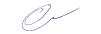 старший преподаватель                                                        А.А. Ордынец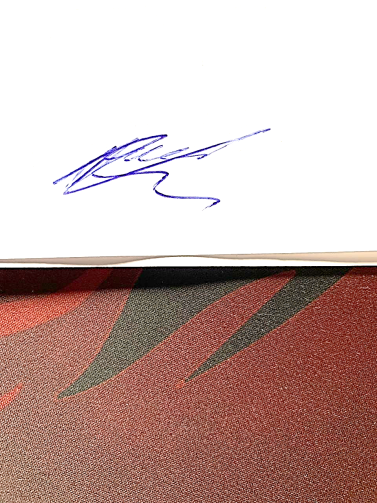 Заведующий кафедрой:                          В.Ю. Мишаков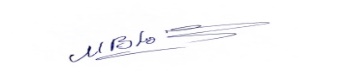 Код и наименование компетенцииКод и наименование индикаторадостижения компетенцииПланируемые результаты обучения по дисциплине ПК-2:Способен оценивать соответствие товарной информации требованиям нормативной документацииИД-ПК-2.4:Разработка мероприятий по предотвращению выпуска продукции (работ, услуг), не соответствующей требованиям стандартов (технических условий) и технической документации- Знает нормативно-правовые акты, регламентирующие оценочную деятельность организаций.- Рассматривает методы, позволяющие применять антимонопольные и правовые правила, установленные для хозяйствующих субъектов и органов государственной власти в области контроля качества продукции.- Владеет методиками, предложенными в нормативных документах, регламентирующих деятельность организации в области контроля качества продукции.- Знает экономическую сущность и методы и системы управления качеством продукции на товарном рынке.- Рассматривает проведение научно- обоснованной оценки качества продукции и  владеет методикой оценки системы качества продукции.- Владеет методикой оценки систем управления качеством торговых организаций и выявлять недостатки систем управления качеством продукции.- Обладает знаниями в области унификации и симплификации изделий. Комплексной стандартизации, опережающей стандартизации. – Умеет разрабатывать, утверждать, внедрять и пересматривать стандарты.ПК-6:Способен управлять основными характеристиками товаров (количественными, качественными, ассортиментными и стоимостными) на всех этапах жизненного цикла с целью оптимизации ассортимента, сокращения товарных потерь и сверхнормативных товарных запасовИД-ПК-6.1:Использование теории и методологии в сфере управления организацией и качеством продукции (работ, услуг)- Знает нормативно-правовые акты, регламентирующие оценочную деятельность организаций.- Рассматривает методы, позволяющие применять антимонопольные и правовые правила, установленные для хозяйствующих субъектов и органов государственной власти в области контроля качества продукции.- Владеет методиками, предложенными в нормативных документах, регламентирующих деятельность организации в области контроля качества продукции.- Знает экономическую сущность и методы и системы управления качеством продукции на товарном рынке.- Рассматривает проведение научно- обоснованной оценки качества продукции и  владеет методикой оценки системы качества продукции.- Владеет методикой оценки систем управления качеством торговых организаций и выявлять недостатки систем управления качеством продукции.- Обладает знаниями в области унификации и симплификации изделий. Комплексной стандартизации, опережающей стандартизации. – Умеет разрабатывать, утверждать, внедрять и пересматривать стандарты.ПК-6:Способен управлять основными характеристиками товаров (количественными, качественными, ассортиментными и стоимостными) на всех этапах жизненного цикла с целью оптимизации ассортимента, сокращения товарных потерь и сверхнормативных товарных запасовИД-ПК-6.2:Использование современного российского и зарубежного опыта в области управления) качеством (менеджмента качества) продукции (работ, услуг)- Знает нормативно-правовые акты, регламентирующие оценочную деятельность организаций.- Рассматривает методы, позволяющие применять антимонопольные и правовые правила, установленные для хозяйствующих субъектов и органов государственной власти в области контроля качества продукции.- Владеет методиками, предложенными в нормативных документах, регламентирующих деятельность организации в области контроля качества продукции.- Знает экономическую сущность и методы и системы управления качеством продукции на товарном рынке.- Рассматривает проведение научно- обоснованной оценки качества продукции и  владеет методикой оценки системы качества продукции.- Владеет методикой оценки систем управления качеством торговых организаций и выявлять недостатки систем управления качеством продукции.- Обладает знаниями в области унификации и симплификации изделий. Комплексной стандартизации, опережающей стандартизации. – Умеет разрабатывать, утверждать, внедрять и пересматривать стандарты.ПК-7:Способен использовать международное законодательство, законодательство Российской Федерации и другие нормативные документы в сфере профессиональной деятельностиИД-ПК-7.1:Применение национальных стандартов и других нормативных документов при оценке, контроле качества и идентификации товаров с целью обеспечения безопасности товаров- Знает нормативно-правовые акты, регламентирующие оценочную деятельность организаций.- Рассматривает методы, позволяющие применять антимонопольные и правовые правила, установленные для хозяйствующих субъектов и органов государственной власти в области контроля качества продукции.- Владеет методиками, предложенными в нормативных документах, регламентирующих деятельность организации в области контроля качества продукции.- Знает экономическую сущность и методы и системы управления качеством продукции на товарном рынке.- Рассматривает проведение научно- обоснованной оценки качества продукции и  владеет методикой оценки системы качества продукции.- Владеет методикой оценки систем управления качеством торговых организаций и выявлять недостатки систем управления качеством продукции.- Обладает знаниями в области унификации и симплификации изделий. Комплексной стандартизации, опережающей стандартизации. – Умеет разрабатывать, утверждать, внедрять и пересматривать стандарты.по очно-заочной форме обучения 3з.е.108час.Структура и объем дисциплиныСтруктура и объем дисциплиныСтруктура и объем дисциплиныСтруктура и объем дисциплиныСтруктура и объем дисциплиныСтруктура и объем дисциплиныСтруктура и объем дисциплиныСтруктура и объем дисциплиныСтруктура и объем дисциплиныСтруктура и объем дисциплиныОбъем дисциплины по семестрамформа промежуточной аттестациивсего, часКонтактная аудиторная работа, часКонтактная аудиторная работа, часКонтактная аудиторная работа, часКонтактная аудиторная работа, часСамостоятельная работа обучающегося, часСамостоятельная работа обучающегося, часСамостоятельная работа обучающегося, часОбъем дисциплины по семестрамформа промежуточной аттестациивсего, часлекции, часпрактические занятия, часлабораторные занятия, часпрактическая подготовка, часкурсовая работа/курсовой проектсамостоятельная работа обучающегося, часпромежуточная аттестация, час8 семестрЗачет108151578Всего:108151578Планируемые (контролируемые) результаты освоения: код(ы) формируемой(ых) компетенции(й) и индикаторов достижения компетенцийНаименование разделов, тем;виды самостоятельной работы обучающегося;форма(ы) промежуточной аттестацииВиды учебной работыВиды учебной работыВиды учебной работыВиды учебной работыВиды учебной работыВиды учебной работыВиды учебной работыСамостоятельная работа, часСамостоятельная работа, часВиды и формы контрольных мероприятий, обеспечивающие по совокупности текущий контроль успеваемости, включая контроль самостоятельной работы обучающегося;формы промежуточного контроля успеваемостиПланируемые (контролируемые) результаты освоения: код(ы) формируемой(ых) компетенции(й) и индикаторов достижения компетенцийНаименование разделов, тем;виды самостоятельной работы обучающегося;форма(ы) промежуточной аттестацииКонтактная работаКонтактная работаКонтактная работаКонтактная работаКонтактная работаКонтактная работаКонтактная работаСамостоятельная работа, часСамостоятельная работа, часВиды и формы контрольных мероприятий, обеспечивающие по совокупности текущий контроль успеваемости, включая контроль самостоятельной работы обучающегося;формы промежуточного контроля успеваемостиПланируемые (контролируемые) результаты освоения: код(ы) формируемой(ых) компетенции(й) и индикаторов достижения компетенцийНаименование разделов, тем;виды самостоятельной работы обучающегося;форма(ы) промежуточной аттестацииЛекции, часПрактические занятия, часПрактические занятия, часЛабораторные работы, часЛабораторные работы, часПрактическая подготовка, часПрактическая подготовка, часСамостоятельная работа, часСамостоятельная работа, часВиды и формы контрольных мероприятий, обеспечивающие по совокупности текущий контроль успеваемости, включая контроль самостоятельной работы обучающегося;формы промежуточного контроля успеваемостиВосьмой семестрВосьмой семестрВосьмой семестрВосьмой семестрВосьмой семестрВосьмой семестрВосьмой семестрВосьмой семестрВосьмой семестрВосьмой семестрВосьмой семестрРаздел 1. Сущность и значение качества в современных условиях.40ЭссеПК-2:ИД-ПК-2.4ПК-6:ИД-ПК-6.1ИД-ПК-6.2ПК-7:ИД-ПК-7.1Тема 1.1 Лекция  1.1  Понятие качества. Основные термины и определения. Различные аспекты этого понятия. 22ЭссеПК-2:ИД-ПК-2.4ПК-6:ИД-ПК-6.1ИД-ПК-6.2ПК-7:ИД-ПК-7.1Практическое занятие 1.1Основные категории управления качеством: объект, субъект управления, факторы, методы, средства управления.22ЭссеПК-2:ИД-ПК-2.4ПК-6:ИД-ПК-6.1ИД-ПК-6.2ПК-7:ИД-ПК-7.1Тема 1.2.Лекция  1.2 Качество как объект управления. Обеспечение качества.22ЭссеПК-2:ИД-ПК-2.4ПК-6:ИД-ПК-6.1ИД-ПК-6.2ПК-7:ИД-ПК-7.1Практическое занятие 1.2 Квалиметрия, ее роль в управлении качеством. Оценка качества продукции. Расчет показателей качества.22ЭссеПК-2:ИД-ПК-2.4ПК-6:ИД-ПК-6.1ИД-ПК-6.2ПК-7:ИД-ПК-7.1Тема 1.3. Лекция  1.3 Основные принципы управления качеством. Терминология управления качеством. Этапы развития управления качеством.22ЭссеПК-2:ИД-ПК-2.4ПК-6:ИД-ПК-6.1ИД-ПК-6.2ПК-7:ИД-ПК-7.1Практическое занятие 1.3 «Управление качеством» как основа системы управления организацией. 22ЭссеПК-2:ИД-ПК-2.4ПК-6:ИД-ПК-6.1ИД-ПК-6.2ПК-7:ИД-ПК-7.1Тема 1.4Лекция  1.4. Международные  системы стандартизации и сертификации.22ЭссеПК-2:ИД-ПК-2.4ПК-6:ИД-ПК-6.1ИД-ПК-6.2ПК-7:ИД-ПК-7.1Практическое занятие 1.4 Измерение, анализ и улучшение системы менеджмента качества. Выбор рациональной схемы сертификации. Расчет затрат на сертификацию. Права потребителей и ответственность за качество продукции.22ЭссеРаздел 2. Отечественный и зарубежный опыт управления качеством. Концепция всеобщего управления качеством. 38ПК-2:ИД-ПК-2.4ПК-6:ИД-ПК-6.1ИД-ПК-6.2ПК-7:ИД-ПК-7.1Тема 2.1Лекция  2.1 Исторические предпосылки создания различных систем управления качеством продукции. Опыт отечественных предприятий по управлению качеством продукции22ЭссеПК-2:ИД-ПК-2.4ПК-6:ИД-ПК-6.1ИД-ПК-6.2ПК-7:ИД-ПК-7.1Практическое занятие 2.1 Опыт отечественных предприятий по управлению качеством продукции (на примере). 22ЭссеПК-2:ИД-ПК-2.4ПК-6:ИД-ПК-6.1ИД-ПК-6.2ПК-7:ИД-ПК-7.1Тема 2.2 Лекция  2.2 Цели государственной политики в области качества продукции. Связь качества продукции с её количеством.22ЭссеПК-2:ИД-ПК-2.4ПК-6:ИД-ПК-6.1ИД-ПК-6.2ПК-7:ИД-ПК-7.1Практическое занятие 2.2  Понятие искусственного дефицита. 22ЭссеПК-2:ИД-ПК-2.4ПК-6:ИД-ПК-6.1ИД-ПК-6.2ПК-7:ИД-ПК-7.1Тема 2.3Лекция  2.3 Влияние качества продукции на экономию материальных, трудовых и финансовых ресурсов. Усиление воздействия экономических рычагов на качество продукции, внедрение новой техники и технологии, повышение эффективности производства. 22ЭссеПК-2:ИД-ПК-2.4ПК-6:ИД-ПК-6.1ИД-ПК-6.2ПК-7:ИД-ПК-7.1Практическое занятие  2.3Статистический контроль качества.  11ЭссеПК-2:ИД-ПК-2.4ПК-6:ИД-ПК-6.1ИД-ПК-6.2ПК-7:ИД-ПК-7.1Тема 2.4Лекция 2.4 Сертификация продукции  и систем менеджмента качества.11ЭссеПК-2:ИД-ПК-2.4ПК-6:ИД-ПК-6.1ИД-ПК-6.2ПК-7:ИД-ПК-7.1Практическое занятие 2.4Измерение, анализ и улучшение системы менеджмента качества. Выбор рациональной схемы сертификации. Расчет затрат на сертификацию. Права потребителей и ответственность за качество продукции.22ЭссеЗачетУстный опросИТОГО за десятый семестр1515151578ИТОГО за весь период1515151578№ ппНаименование раздела и темы дисциплиныСодержание раздела (темы)Раздел I Комплекс маркетинговых коммуникацийРаздел I Комплекс маркетинговых коммуникацийРаздел I Комплекс маркетинговых коммуникацийРаздел I Комплекс маркетинговых коммуникацийТема 1.1Лекция 1.1Понятие качества. Основные термины и определения. Различные аспекты этого понятия.Сущность и значение качества в современных условиях. Методология и терминология управления качеством. Рекомендации международных стандартов ИСО по обеспечению качества. Тема 1.2Лекция 1.2 Качество как объект управления. Обеспечение качества.Основные принципы управления качеством. Терминология управления качеством. Этапы развития управления качеством. Тема 1.3Лекция  1.3 Основные принципы управления качеством. Терминология управления качеством. Этапы развития управления качеством.Методы и виды деятельности, используемые для выполнения требований к качеству, направленные на контролирование процесса и на устранение причин неудовлетворительного функционирование подразделений предприятия. Оперативное управление деятельностью предприятия по качеству.Тема 1.4Лекция  1.4. Международные  системы стандартизации и сертификации.Унификация и симплификация изделий. Комплексная стандартизация, опережающая стандартизация. Разработка, утверждение, внедрение и пересмотр стандартовТема 2.1Лекция  2.1 Исторические предпосылки создания различных систем управления качеством продукции. Опыт отечественных предприятий по управлению качеством продукцииИзучение отечественного опыта создания систем управления качеством продукции. Комплексная система управления качеством продукции. Модели систем обеспечения качества. Тема 2.2Лекция  2.2 Цели государственной политики в области качества продукции. Связь качества продукции с её количеством.Концепция национальной политики в области качества. Требования к политике качества. Сущность, цели и виды контроля качества продукции на предприятии. Порядок приемки продукции производственно-технического назначения и товаров народного потребления по количеству. Тема 2.3Лекция  2.3 Влияние качества продукции на экономию материальных, трудовых и финансовых ресурсов. Усиление воздействия экономических рычагов на качество продукции, внедрение новой техники и технологии, повышение эффективности производства.Организация и технология торговых процессов. Проведение товарной экспертизы.  Воздействие экономических рычагов на качество продукции, внедрение новой техники и технологии, повышение эффективности производства.Тема 2.4Лекция 2.4 Сертификация продукции  и систем менеджмента качества.Анализ системы менеджмента качества. Самооценка. Роль статистических методов. Основные термины и определения. Требования к системам менеджмента качества№ ппНаименование раздела /темы дисциплины, выносимые на самостоятельное изучениеЗадания для самостоятельной работыВиды и формы контрольных мероприятий(учитываются при проведении текущего контроля)Трудоемкость, часРаздел IКомплекс маркетинговых коммуникацийКомплекс маркетинговых коммуникацийКомплекс маркетинговых коммуникацийКомплекс маркетинговых коммуникацийКомплекс маркетинговых коммуникацийТема 1.3Основные принципы управления качеством. Терминология управления качеством. Этапы развития управления качеством.«Управление качеством» как основа системы управления организацией.Экспресс-опрос5Уровни сформированности компетенции(-й)Итоговое количество балловв 100-балльной системепо результатам текущей и промежуточной аттестацииОценка в пятибалльной системепо результатам текущей и промежуточной аттестацииПоказатели уровня сформированности Уровни сформированности компетенции(-й)Итоговое количество балловв 100-балльной системепо результатам текущей и промежуточной аттестацииОценка в пятибалльной системепо результатам текущей и промежуточной аттестациипрофессиональнойкомпетенцииУровни сформированности компетенции(-й)Итоговое количество балловв 100-балльной системепо результатам текущей и промежуточной аттестацииОценка в пятибалльной системепо результатам текущей и промежуточной аттестацииПК-7ИД-ПК-7.1ИД-ПК-7.2высокийотличноОбучающийся:- анализирует  и систематизирует изученный материал с обоснованием актуальности его использования в своей предметной области;- применяет методы анализа и синтеза практических проблем, способы прогнозирования и оценки событий и явлений, умеет решать практические задачи вне стандартных ситуаций с учетом особенностей деловой и общей культуры различных социальных групп;- демонстрирует системный подход при решении проблемных ситуаций;- показывает четкие системные знания и представления по дисциплине;- дает развернутые, полные и верные ответы на вопросы, в том числе дополнительныеповышенныйхорошо Обучающийся:- обоснованно излагает, анализирует и систематизирует изученный материал, что предполагает комплексный характер анализа проблемы;- выделяет междисциплинарные связи, распознает и выделяет элементы в системе знаний, применяет их к анализу практики;- правильно применяет теоретические положения при решении практических задач профессиональной направленности разного уровня сложности, владеет необходимыми для этого навыками и приёмами;- ответ отражает полное знание материала, с незначительными пробелами, допускает единичные негрубые ошибкибазовыйудовлетворительноОбучающийся:- испытывает серьёзные затруднения в применении теоретических положений при решении практических задач профессиональной направленности стандартного уровня сложности, не владеет необходимыми для этого навыками и приёмами;- с трудом выстраивает связи между видами коммуникативных технологий;- анализирует основные коммуникативные проблемы, но не способен выработать стратегию действий для решения проблемных ситуаций;- ответ отражает в целом сформированные, но содержащие незначительные пробелы знания, допускаются грубые ошибки.низкийне удовлетворительноОбучающийся:- демонстрирует фрагментарные знания теоретического и практического материал, допускает грубые ошибки при его изложении на занятиях и в ходе промежуточной аттестации;- испытывает серьёзные затруднения в применении теоретических положений при решении практических задач профессиональной направленности стандартного уровня сложности, не владеет необходимыми для этого навыками и приёмами;- не способен проанализировать основные коммуникативные проблемы;- выполняет задания только по образцу и под руководством преподавателя;ответ отражает отсутствие знаний на базовом уровне теоретического и практического материала в объеме, необходимом для дальнейшей учебы.№ п/пФормы текущего контроляПримеры типовых заданий1ЭссеПеречень тем эссе по дисциплине «Управление качеством»:Философия качества и ее содержание на различных этапах развития научно-технического прогресса.Понятие качества, его модификации и связь с другими экономическими категориями (трудоемкостью, эффективностью, прибыльностью, ценой и затратами).Организационные структуры и модели в управлении качеством.Качество как объект управленияЭволюция подходов к управлению качествомЭволюция методов обеспечения качестваМеждународный опыт управления качествомРоссийский опыт управления качествомЯпонский опыт управления качествомКомплексные методы управления качествомКомплексные методы управления качеством. FMEA-анализКомплексные методы управления качеством. Quality Function Deployment (QFD)-или Структурирование функций качества (СФК-анализ)Адаптация систем менеджмента качества к требованиям новой версии стандарта ГОСТ Р ИСО 9001-2015Разработка документации СМКРуководство по качеству СМКРазработка документированных процедур СМКРабочая документация СМКРекомендации по внедрению требований ГОСТ Р ИСО 9001-2015 в СМКБенчмаркинг как инструмент управления качествомМетод «шесть сигм» в системе методов управления качеством.Факторы и мотивации в управлении качеством.Влияние социальных факторов на качество производимых товаров и услуг.Стандартизация, сертификация, регламентация, брэнды и товарные знаки как инструменты управления качеством.Интегральные характеристики качества и способы их определения.Мировые стандарты качества.Система поддержки решений в управлении качеством.Объективные и субъективные параметры в изучении качества.Кружки качества (Япония) и их роль в управлении производством.Мотивации и материальный интерес в управлении качеством.Методы оценки экономической эффективности повышения качества продукции.Показатели уровня качества промышленной продукции.Цена и качество продукции; принципы и проблемы.Карта технического уровня и качества продукции.Комплексная и опережающая стандартизация как средство отражения достижений науки и техники.Государственные, отраслевые и внутрифирменные стандарты.Функции управления качеством.PDCA – цикл Деминга – Шухарта в управления качествомОсновные понятия статистической теории при управлении качеством.Контрольные карты У.Шухарта и их значение для управления производством и качеством.Взаимосвязь общего менеджмента и менеджмента качества.Сертификация и развитие ее принципов.Роль стандартов ИСО 9000 и сертификации систем качества.Развитие организационных схем управления качеством и основы функций менеджера по качеству.Управление затратами при обеспечении повышения качества продукции (GKA-) — ФСА.Пример фирмы Тойота по управлению затратами для повышения качества автомобилей.Управление качеством продукции в организации (на примере конкретной организации)Разработка системы менеджмента качества на примере организации.Особенности применения систем менеджмента качества в отрасли промышленности (на примере конкретной отрасли). Особенности применения систем менеджмента качества в сфере услуг. Ключевые показатели и методы оценки эффективности менеджмента качества. Управление развитием организации на основе методов менеджмента качества. Повышение конкурентоспособности продукции на основе эффективной системы управления качеством на предприятии (организации).Формирование системы управления качеством продукции (работ, услуг) на предприятии (организации) и пути её совершенствования.Анализ действующей системы управления качеством и разработка предложений по ее совершенствованию на предприятии (организации).Разработка систем мотивации повышения качества продукции (работ, услуг) на предприятии (организации).Роль стандартизации продукции в совершенствовании управления деятельностью предприятия (организации) на товарных рынках (мировом, отечественном, региональных).Роль сертификации продукции в совершенствовании управления деятельностью предприятия (организации) на товарных рынках (мировом, отечественном, региональных).Определение социально-экономического эффекта (ущерба) от повышения (снижения) качества продукции (работ, услуг) на предприятии (организации).Методы измерений в менеджменте качества.Управление рисками в системе менеджмента качества.Методы контроля качества товаров и услуг в системе менеджмента качества (на конкретном примере).Менеджмент качества как основа формирования конкурентных преимуществ (на примере конкретного предприятия).Интегрированные системы менеджмента на предприятииВнутренний аудит как механизм улучшений в системе менеджмента качества предприятияМетоды контроля качества товаров и услуг в системе менеджмента качества (на конкретном примере).Наименование оценочного средства (контрольно-оценочного мероприятия)Критерии оцениванияШкалы оцениванияШкалы оцениванияНаименование оценочного средства (контрольно-оценочного мероприятия)Критерии оценивания100-балльная системаПятибалльная системаЭссеКонтрольно-оценочное мероприятие  проводится в письменной форме в виде эссе и оценивается по балльной шкале. Критерии оценивания: соответствие содержания заявленной теме и полнота ее раскрытия;знание проблемы;оригинальность и самостоятельность;логическое и последовательное изложение мыслей;умение выразить свою собственную позицию с учетом знания социальных проблем современности и ориентирования в современной социально-экономической реальности;аргументированность (наличие убедительных фактов и доказательств).
По каждому критерию присваивается 1 балл.Количество набранных баллов приравнивается к пятибалльной системе следующим образом:6 баллов – отлично,4-5 баллов – хорошо,2-3 балла – удовлетворительно,0-1 балл – неудовлетворительно.5ЭссеКонтрольно-оценочное мероприятие  проводится в письменной форме в виде эссе и оценивается по балльной шкале. Критерии оценивания: соответствие содержания заявленной теме и полнота ее раскрытия;знание проблемы;оригинальность и самостоятельность;логическое и последовательное изложение мыслей;умение выразить свою собственную позицию с учетом знания социальных проблем современности и ориентирования в современной социально-экономической реальности;аргументированность (наличие убедительных фактов и доказательств).
По каждому критерию присваивается 1 балл.Количество набранных баллов приравнивается к пятибалльной системе следующим образом:6 баллов – отлично,4-5 баллов – хорошо,2-3 балла – удовлетворительно,0-1 балл – неудовлетворительно.4ЭссеКонтрольно-оценочное мероприятие  проводится в письменной форме в виде эссе и оценивается по балльной шкале. Критерии оценивания: соответствие содержания заявленной теме и полнота ее раскрытия;знание проблемы;оригинальность и самостоятельность;логическое и последовательное изложение мыслей;умение выразить свою собственную позицию с учетом знания социальных проблем современности и ориентирования в современной социально-экономической реальности;аргументированность (наличие убедительных фактов и доказательств).
По каждому критерию присваивается 1 балл.Количество набранных баллов приравнивается к пятибалльной системе следующим образом:6 баллов – отлично,4-5 баллов – хорошо,2-3 балла – удовлетворительно,0-1 балл – неудовлетворительно.3ЭссеКонтрольно-оценочное мероприятие  проводится в письменной форме в виде эссе и оценивается по балльной шкале. Критерии оценивания: соответствие содержания заявленной теме и полнота ее раскрытия;знание проблемы;оригинальность и самостоятельность;логическое и последовательное изложение мыслей;умение выразить свою собственную позицию с учетом знания социальных проблем современности и ориентирования в современной социально-экономической реальности;аргументированность (наличие убедительных фактов и доказательств).
По каждому критерию присваивается 1 балл.Количество набранных баллов приравнивается к пятибалльной системе следующим образом:6 баллов – отлично,4-5 баллов – хорошо,2-3 балла – удовлетворительно,0-1 балл – неудовлетворительно.2Форма промежуточной аттестацииТиповые контрольные задания и иные материалыдля проведения промежуточной аттестации:Зачет в устной форме Вопросы к зачету по дисциплине «Управление качеством»  1. Современная философия качества.  2. Системное определение качества. Многоаспектность категории «качество».  3. Базовые понятия в области качества: качество, система менеджмента качества, удовлетворенность потребителя, нормы качества, критерии качества, оценка качества.  4. Что входит в понятие «Менеджмент качества»?  5. Что такое «Мониторинг качества»?  6. Организационно-правовые основы стандартизации в Российской Федерации.  7. Закон о стандартизации. Государственные гарантии качества.  8. Понятие стандарта качества. Функции стандарта. Стандарт как гарант качества.  9. Система международных стандартов качества ISO-9001.  10. Обобщенная характеристика стандарта ГОС Р ИСО-9001:2015 «СМК: Основные положения и словарь»Форма промежуточной аттестацииКритерии оцениванияШкалы оцениванияШкалы оцениванияНаименование оценочного средстваКритерии оценивания100-балльная системаПятибалльная системаЗачет в устной формеОбучающийся - знает основные определения, последователен в изложении материала, демонстрирует базовые знания дисциплины, владеет необходимыми умениями и навыками при выполнении практических заданий;свободно владеет научными понятиями, ведет диалог и вступает в научную дискуссию;логично и доказательно раскрывает проблему, предложенную в билете;свободно выполняет практические задания повышенной сложности, предусмотренные программой, демонстрирует системную работу с основной и дополнительной литературой.Ответ не содержит фактических ошибок и характеризуется глубиной, полнотой, уверенностью суждений, иллюстрируется примерами, в том числе из собственной практики;- глубоко и прочно усвоил программный материал и знает методы оценки качества, владеет знаниями по темам курса в полном объемезачтеноЗачет в устной формеОбучающийся:показывает достаточное знание учебного материала, но допускает несущественные фактические ошибки, которые способен исправить самостоятельно, благодаря наводящему вопросу;недостаточно раскрыта проблема по одному из вопросов билета;недостаточно логично построено изложение вопроса;успешно выполняет предусмотренные в программе практические задания средней сложности, активно работает с основной литературой,демонстрирует, в целом, системный подход к решению практических задач, к самостоятельному пополнению и обновлению знаний в ходе дальнейшей учебной работы и профессиональной деятельности. В ответе раскрыто, в основном, содержание билета, имеются неточности при ответе на дополнительные вопросы.зачтеноЗачет в устной формеОбучающийся:показывает знания фрагментарного характера, которые отличаются поверхностностью и малой содержательностью, допускает фактические грубые ошибки;не может обосновать закономерности и принципы, объяснить факты, нарушена логика изложения, отсутствует осмысленность представляемого материала, представления о межпредметных связях слабые;справляется с выполнением практических заданий, предусмотренных программой, знаком с основной литературой, рекомендованной программой, допускает погрешности и ошибки при теоретических ответах и в ходе практической работы.Содержание билета раскрыто слабо, имеются неточности при ответе на основные и дополнительные вопросы билета, ответ носит репродуктивный характер. Неуверенно, с большими затруднениями решает практические задачи или не справляется с ними самостоятельно.зачтеноЗачет в устной формеОбучающийся не знает основных определений, непоследователен и сбивчив в изложении материала, не обладает определенной системой знаний по дисциплине, не в полной мере владеет необходимыми умениями и навыками при выполнении практических заданий.- не владеет программным материалом  и не знает основных понятий курса Управление качеством. Не способен на практики применять методы анализа и оценки. Не зачтеноФорма контроля100-балльная система Пятибалльная системаТекущий контроль: Эссе2 – 5Промежуточная аттестация (зачет)Зачтено/не зачтеноИтого за семестр  (дисциплину)ЗачетЗачтено/не зачтеноНаименование учебных аудиторий, лабораторий, мастерских, библиотек, спортзалов, помещений для хранения и профилактического обслуживания учебного оборудования и т.п.Оснащенность учебных аудиторий, лабораторий, мастерских, библиотек, спортивных залов, помещений для хранения и профилактического обслуживания учебного оборудования и т.п.119071, г. Москва, Малая Калужская улица, дом 1 119071, г. Москва, Малая Калужская улица, дом 1 Аудитория №1332 для проведения занятий лекционного и семинарского типа, групповых и индивидуальных консультаций, текущего контроля и промежуточной аттестации.Комплект учебной мебели, меловая доска, технические  средства  обучения, служащие для представления учебной информации большой аудитории: экран, проектор, колонки. Наборы демонстрационного оборудования и учебно-наглядных пособий, обеспечивающих тематические иллюстрации, соответствующие рабочей программе дисциплины.Учебная аудитория № 1330 для проведения занятий семинарского типа, групповых и индивидуальных консультаций, текущего контроля и промежуточной аттестацииКомплект учебной мебели, доска меловая, стол преподавательский, трибуна Наборы демонстрационного оборудования и учебно-наглядных пособий, обеспечивающих тематические иллюстрации, соответствующие рабочей программе дисциплины. Переносной проектор + экран, ноутбукАудитория №1343:- компьютерный класс для проведения занятий лекционного и семинарского типа, групповых и индивидуальных консультаций, текущего контроля и промежуточной аттестации;- помещение для самостоятельной работы, в том числе, научно- исследовательской, подготовки курсовых и выпускных квалификационных работ (в свободное от учебных занятии и профилактических работ время).Комплект учебной мебели, доска меловая,  технические  средства  обучения, служащие для представления учебной информации: 19 персональных компьютеров с подключением к сети «Интернет» и обеспечением доступа к электронным библиотекам и в электронную информационно-образовательную среду организации.Помещения для самостоятельной работы обучающихсяОснащенность помещений для самостоятельной работы обучающихсячитальный зал библиотеки:компьютерная техника;
подключение к сети «Интернет»Необходимое оборудованиеПараметрыТехнические требованияПерсональный компьютер/ ноутбук/планшет,камера,микрофон, динамики, доступ в сеть ИнтернетВеб-браузерВерсия программного обеспечения не ниже: Chrome 72, Opera 59, Firefox 66, Edge 79, Яндекс.Браузер 19.3Персональный компьютер/ ноутбук/планшет,камера,микрофон, динамики, доступ в сеть ИнтернетОперационная системаВерсия программного обеспечения не ниже: Windows 7, macOS 10.12 «Sierra», LinuxПерсональный компьютер/ ноутбук/планшет,камера,микрофон, динамики, доступ в сеть ИнтернетВеб-камера640х480, 15 кадров/сПерсональный компьютер/ ноутбук/планшет,камера,микрофон, динамики, доступ в сеть ИнтернетМикрофонлюбойПерсональный компьютер/ ноутбук/планшет,камера,микрофон, динамики, доступ в сеть ИнтернетДинамики (колонки или наушники)любыеПерсональный компьютер/ ноутбук/планшет,камера,микрофон, динамики, доступ в сеть ИнтернетСеть (интернет)Постоянная скорость не менее 192 кБит/с№ п/пАвтор(ы)Наименование изданияВид издания (учебник, УП, МП и др.)ИздательствоГодизданияАдрес сайта ЭБСили электронного ресурса Количество экземпляров в библиотеке Университета10.1 Основная литература, в том числе электронные издания10.1 Основная литература, в том числе электронные издания10.1 Основная литература, в том числе электронные издания10.1 Основная литература, в том числе электронные издания10.1 Основная литература, в том числе электронные издания10.1 Основная литература, в том числе электронные издания10.1 Основная литература, в том числе электронные издания10.1 Основная литература, в том числе электронные издания1Магомедов Ш.Ш., Беспалова Г.Е.Управление качеством продукцииУчебникИздательско-торговая корпорация «Дашков и К»2020http://znanium.com/catalog/product/358503-2Басовский Л.Е., Протасьев В.БУправление качествомУчебникООО «Научно-издательский центр ИНФРА-М»2022http://znanium.com/catalog/product/390077-3Михеева Е.Н., Сероштан М.В.Управление качествомУчебникИздательско-торговая корпорация « Дашков и К »2017http://znanium.com/catalog/product/148544-10.2 Дополнительная литература, в том числе электронные издания10.2 Дополнительная литература, в том числе электронные издания10.2 Дополнительная литература, в том числе электронные издания10.2 Дополнительная литература, в том числе электронные издания10.2 Дополнительная литература, в том числе электронные издания10.2 Дополнительная литература, в том числе электронные издания10.2 Дополнительная литература, в том числе электронные издания10.2 Дополнительная литература, в том числе электронные издания1Комаров Н.М., Зворыкина Т.И., Максимов А.В.Управление качеством и инфраструктура предприятий сервиса бытовой и офисной техникиУчебное пособие«СОЛОН-Пресс»2020https://znanium.com/catalog/document?id=392280-2Елохов А.М.Управление качествомУчебное пособие ООО «Научно-издательский центр ИНФРА-М»2019https://znanium.com/catalog/document?id=355442-3Ржевская С.В.Управление качеством: практикумУчебное пособиеИздательство: Университетская книга2020https://znanium.com/catalog/document?id=367672-10.3 Методические материалы (указания, рекомендации по освоению дисциплины  авторов РГУ им. А. Н. Косыгина)10.3 Методические материалы (указания, рекомендации по освоению дисциплины  авторов РГУ им. А. Н. Косыгина)10.3 Методические материалы (указания, рекомендации по освоению дисциплины  авторов РГУ им. А. Н. Косыгина)10.3 Методические материалы (указания, рекомендации по освоению дисциплины  авторов РГУ им. А. Н. Косыгина)10.3 Методические материалы (указания, рекомендации по освоению дисциплины  авторов РГУ им. А. Н. Косыгина)10.3 Методические материалы (указания, рекомендации по освоению дисциплины  авторов РГУ им. А. Н. Косыгина)10.3 Методические материалы (указания, рекомендации по освоению дисциплины  авторов РГУ им. А. Н. Косыгина)10.3 Методические материалы (указания, рекомендации по освоению дисциплины  авторов РГУ им. А. Н. Косыгина)1Ордынец А.А.Методические рекомендации по организацию самостоятельной работы обучающихсяМетодические рекомендацииУтверждено на заседании кафедры  коммерции и сервиса, протокол № 1 от  28.08.182018-№ ппЭлектронные учебные издания, электронные образовательные ресурсыЭБС «Лань» http://www.e.lanbook.com/«Znanium.com» научно-издательского центра «Инфра-М»http://znanium.com/ Электронные издания «РГУ им. А.Н. Косыгина» на платформе ЭБС «Znanium.com» http://znanium.com/ЭБС ЮРАЙТ»  www.biblio-online.ruООО «ИВИС» http://dlib.eastview. com/  .Профессиональные базы данных, информационные справочные системыWeb of Science http://webofknowledge.com/Scopus http://www. Scopus.com/Elsevier «Freedom collection» Science Direct https://www.sciencedirect.com/«SpringerNature» http://www.springernature.com/gp/librariansПлатформа Springer Link: https://rd.springer.com/Платформа Nature: https://www.nature.com/База данных Springer Materials: http://materials.springer.com/База данных Springer Protocols: http://www.springerprotocols.com/База данных zbMath: https://zbmath.org/База данных Nano: http://nano.nature.com/№п/пПрограммное обеспечениеРеквизиты подтверждающего документа/ Свободно распространяемоеWindows 10 Pro, MS Office 2019 контракт № 18-ЭА-44-19 от 20.05.2019PrototypingSketchUp: 3D modeling for everyoneконтракт № 18-ЭА-44-19 от 20.05.2019V-Ray для 3Ds Max контракт № 18-ЭА-44-19 от 20.05.2019№ ппгод обновления РПДхарактер изменений/обновлений с указанием разделаномер протокола и дата заседания кафедры